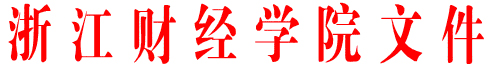 浙财院〔2006〕208号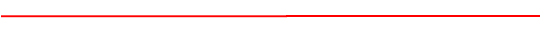 关于印发《浙江财经学院教学委员会工作章程》的通知各二级学院（部）、处室：现将《浙江财经学院教学委员会工作章程》予以印发，请遵照执行。特此通知。附件：浙江财经学院教学委员会工作章程二〇〇六年十月二十六日 附件浙江财经学院教学委员会工作章程第一章　总 则第一条 为全面贯彻党和国家的教育方针，适应高等教育改革和发展的需要，贯彻学校的办学理念，促进我校教学及教学管理工作的制度化、规范化、民主化，全面提高人才培养质量，特制订本章程。第二条 浙江财经学院教学委员会是对学校人才培养目标、方案和教学工作重大事项进行调研、咨询、指导、监督、审议、决策的专门机构。第二章  组 织第三条　校教学委员会设主任1人，副主任2－3人，委员若干人。主任由校长担任，副主任由有关校领导担任，委员由有关职能部门负责人及教学、教学管理经验丰富、责任心强、一般具有副高级以上（含）专业技术职务的教师担任。第四条 校教学委员会办公室设在教务处，负责处理日常事务，主任由教务处处长兼任。第五条 教学委员会委员如长期无故不出席会议，报请校长办公会议批准，取消其委员资格，重新补充人选。第六条  二级学院（部）应根据教学工作需要设立院（部）教学委员会。院（部）教学委员会是学校教学委员会的下属机构，接受学校教学委员会指导，由主任委员(1人)、副主任委员（1人）和委员若干名组成，一般以5—7人为宜。院（部）须将院（部）教学委员会的组成及变动情况及时报校教学委员会办公室备案。院（部）教学委员会的换届与学校教学委员会的换届同步进行。第三章  职 责第七条 审议学校制订的人才培养目标、培养方案和教学改革计划。第八条 审议学校的专业建设规划、专业设置与调整方案及评审重点专业等。第九条 审议课程建设规划及课程建设、教学内容与课程体系、教学方法改革方案并监督执行。第十条 审议学校的师资队伍建设规划，讨论重大教学责任事故责任人的处理意见。第十一条 审议学校的实验室建设规划、实践教学改革方案，评议实验室评估结果。第十二条 评审校级教学成果奖、校级重大教学改革研究立项、教学名师奖及其它优秀教学奖励项目。第十三条 讨论、审议学校重大的教学管理规章制度、教学管理体制改革方案。第十四条 审议“学评教”中特殊情况的处理意见。第十五条 对学校、二级学院（部）教学管理状态、分管教学院长（主任）和教务处处级领导的履行岗位职责情况进行评议。第十六条 对加强学风和教风建设提出建议，对学校教学经费的投入、安排和使用提出建议。第十七条 二级学院（部）教学委员会的工作职责，参照学校教学委员会的职责内容，结合院（部）的实际情况，由二级学院（部）制定。第四章 工作制度第十八条 根据学校教学工作的情况，学校教学委员会每学年召开若干次工作会议或专题会议。学校教学委员会会议由主任委员召集。第十九条 学校教学委员会成员必须严格遵守本章程，积极参与教学委员会的各项活动，认真履行委员职责，为学校教学水平和质量的提高做出贡献。 第二十条 学校教学委员会成员有权直接向学校领导、各职能部门、各学院（部）提出对教学工作的意见和建议。　第五章　附 则第二十一条 本章程自发布之日起执行。第二十二条 本章程由教学委员会办公室负责解释。